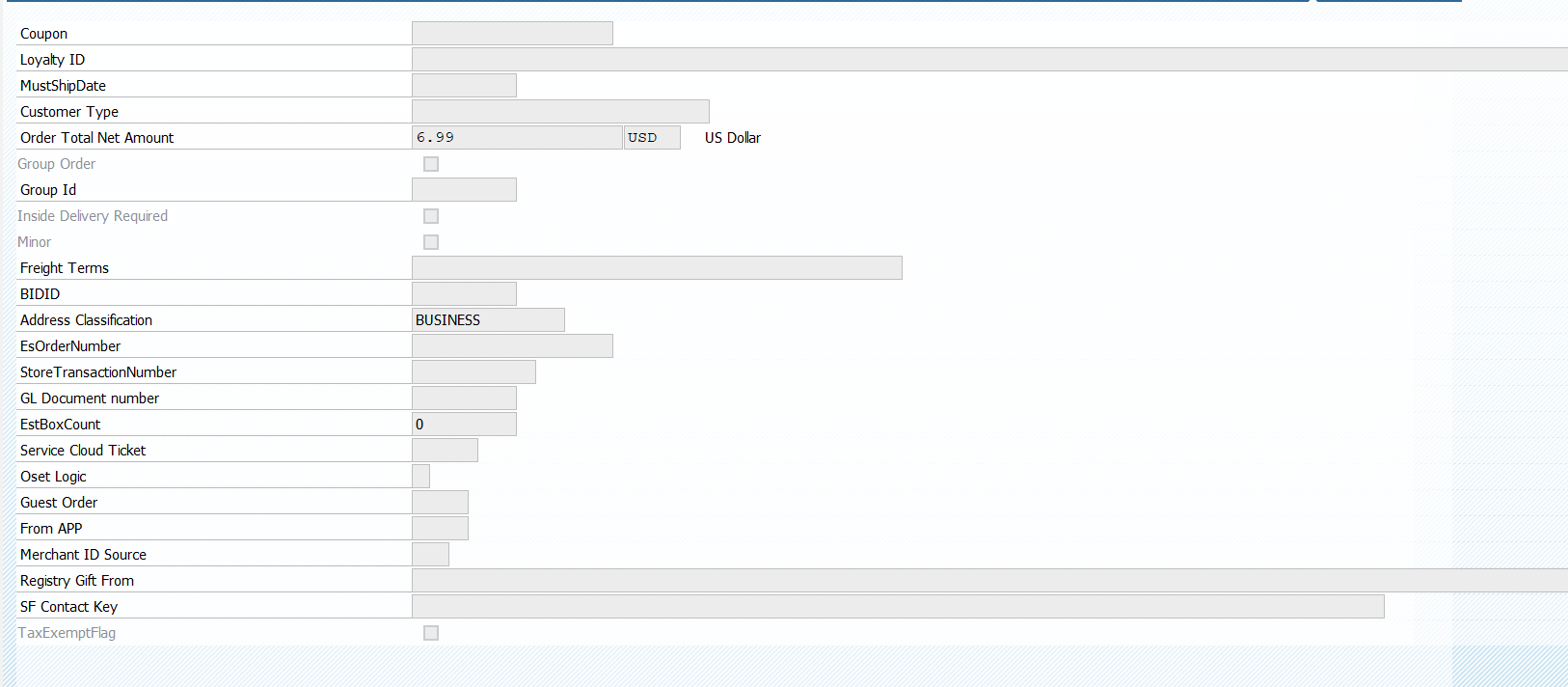 Coupon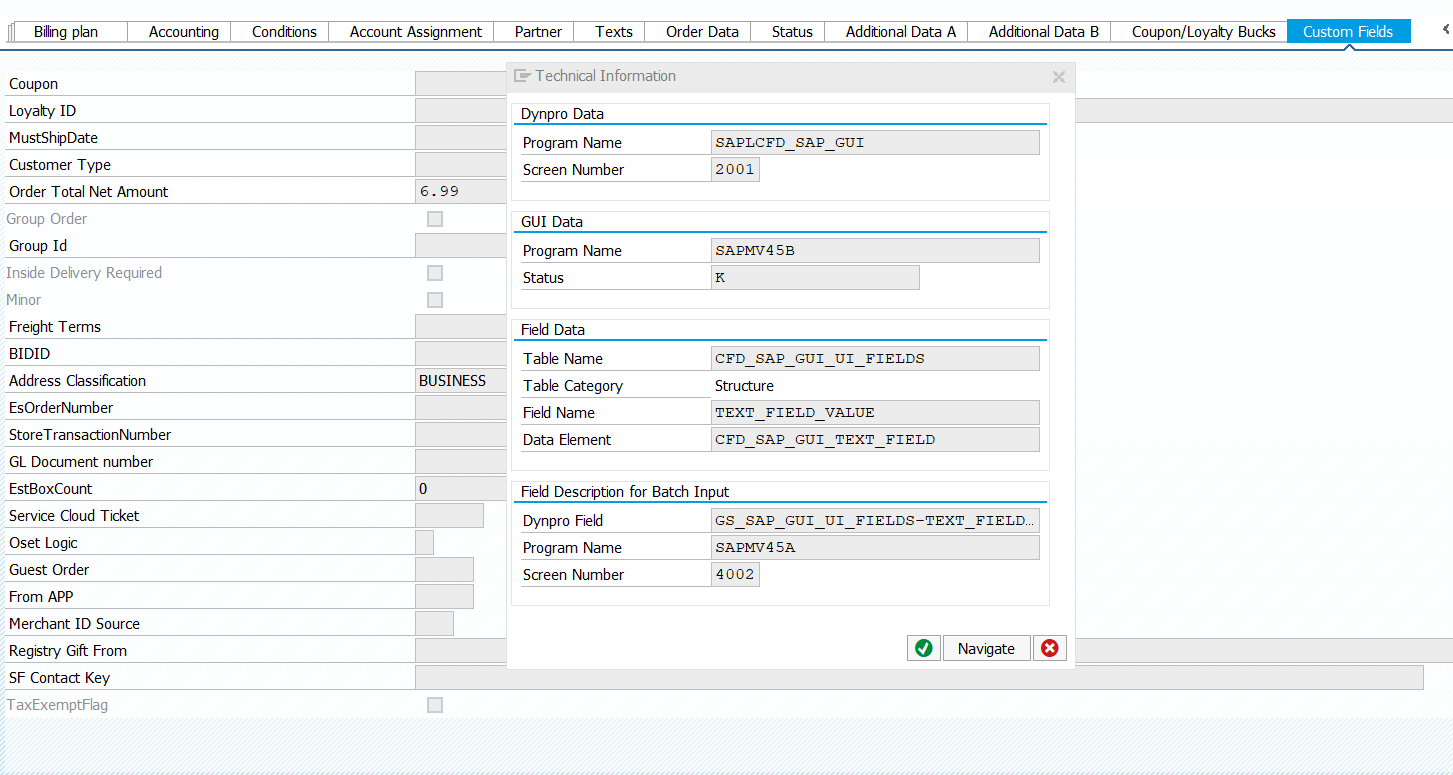 Loyalty ID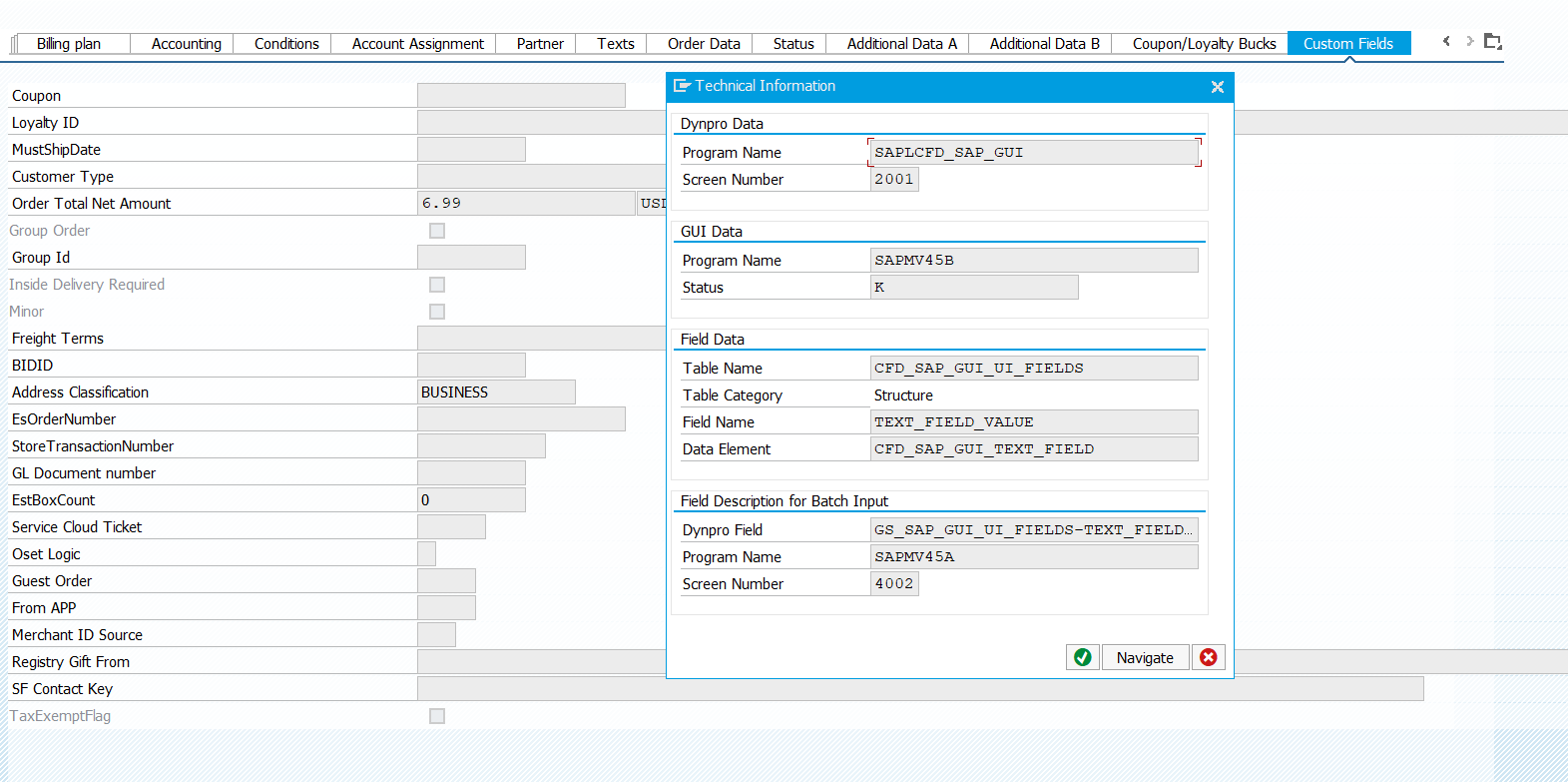 Must Ship date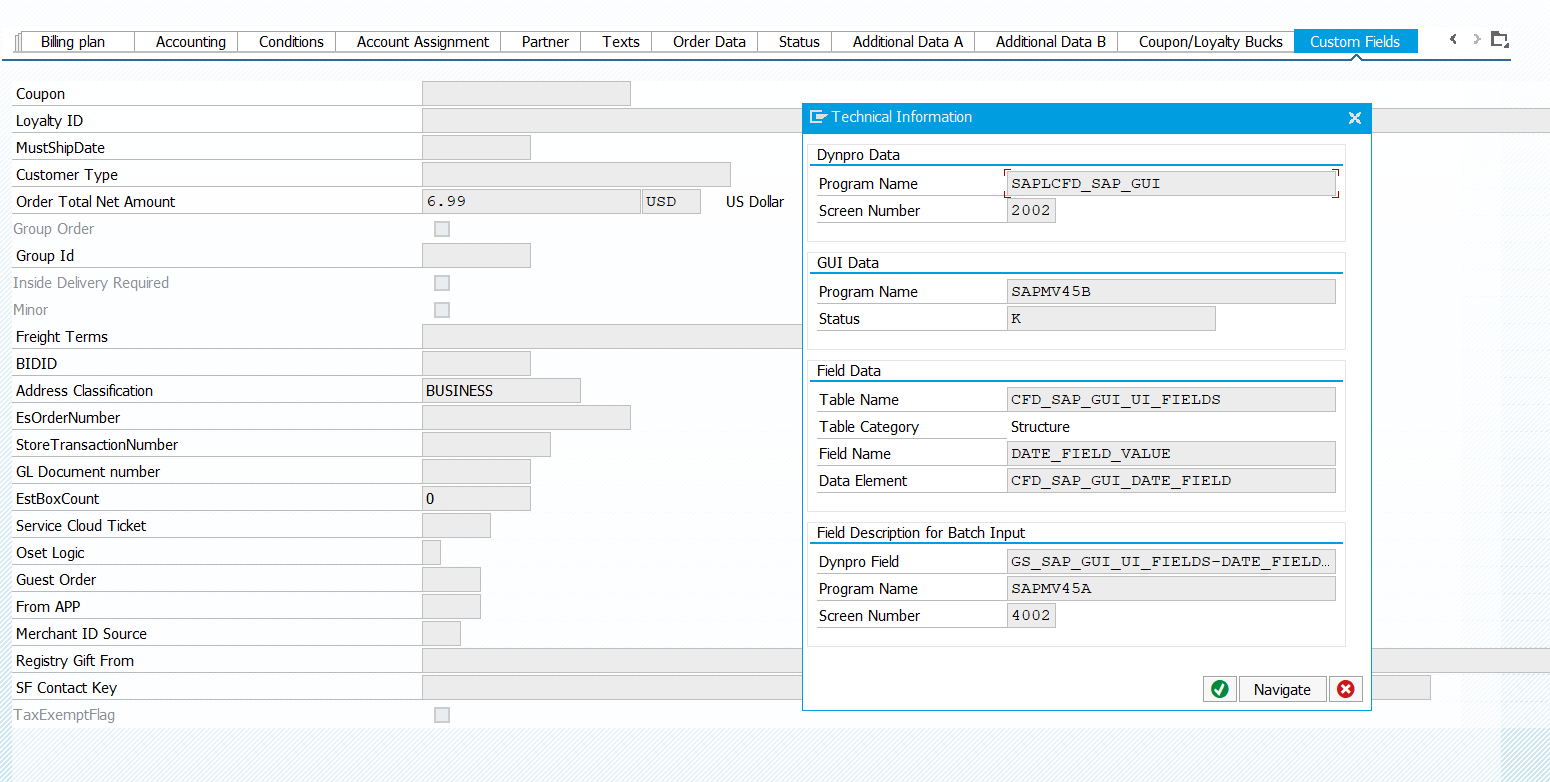 Order Total Net Amount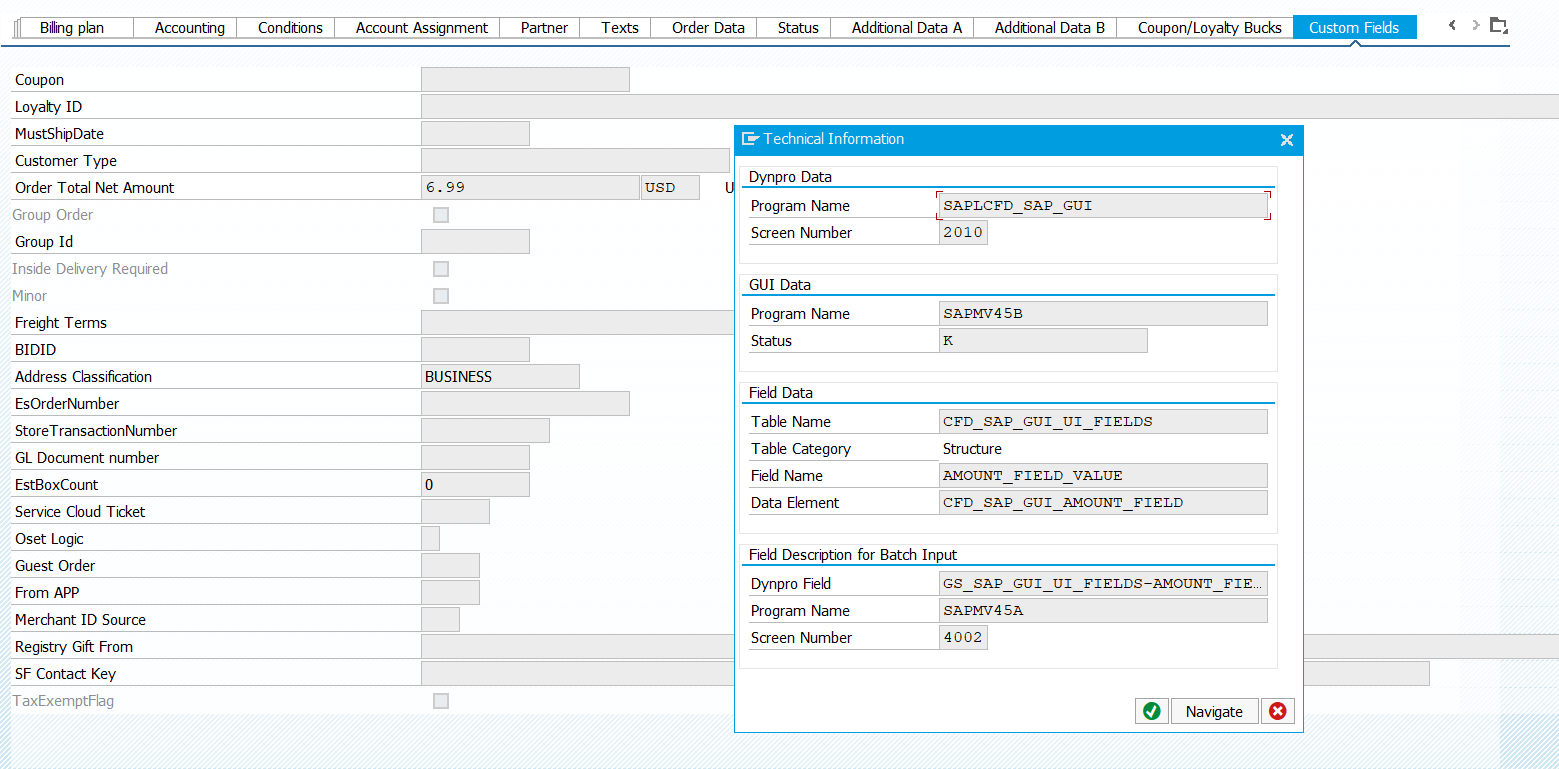 